Eπανάληψη στη ΓλώσσαΟι λέξεις μπερδεύτηκαν!!!Γράψε τις λέξεις στη σωστή σειρά.Γιώργος,                         χαρούμενη,                         είναι,ο,                                δασκάλα,                           Μαρία, μαθητής,                         είναι,                               η,είναι                               η                                  όμορφηΠοιος;                            Τι είναι;________________________________________________________________________________________________________________________χορεύουν,                     χτενίζεται,                           παίζουν,παιδιά,                        Μαρία,                                παιδιά,τα,                             η,                                     τα,Ποιος;                         Τι κάνει; ____________________________________________________________________________________________________________________________________________________________________________________γάλα,                            λουλούδια,                         παραμύθι, το,                               Χρύσα,                            Δανάη,Γιώργος,                         η,                                  η, ο,                                ποτίζει,                            διαβάζει,πίνει,                             τα                                 ένατουΠοιος;                            κάνει;                              τι;_____________________________________________________________________________________________________________________________________________________________________Έγραψες το πρώτο γράμμα κεφαλαίο;Έβαλες τελεία στο τέλος;Στο σταυρόλεξο είναι κρυμμένες 2 προτάσεις. Μπορείς να τις διαβάσεις και μετά να τις γράψεις με μικρά γράμματα;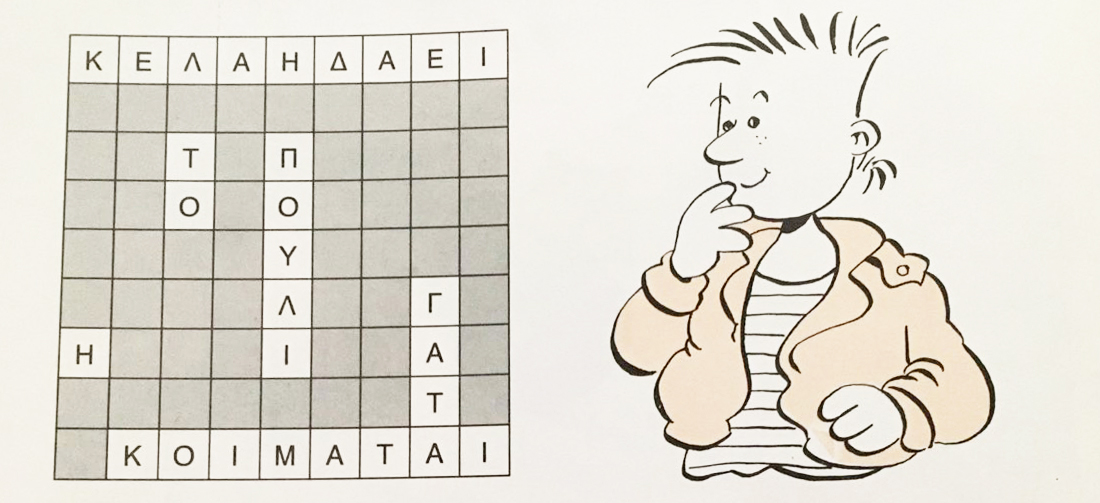 ________________________________________________________________________________________________________________________________________________________________________________________________________________________________________________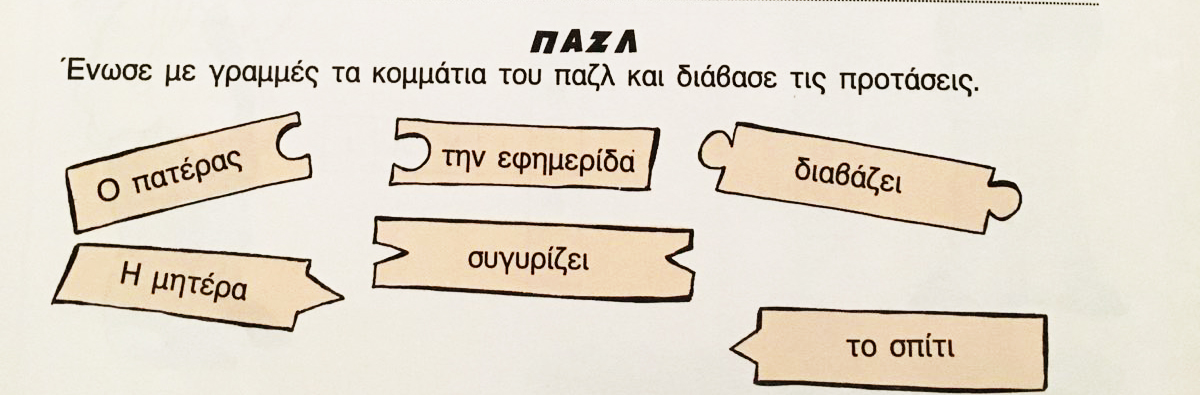 Ξαναγράψε τις προτάσεις με κεφαλαία γράμματα. ________________________________________________________________________________________________________________________________________________________________________________________________________________________________________________Τα χεράκια θα πλύνωδεν θα βαρεθώ.Έτσι πρέπει να κάνω,να προστατευτώ.ΚΕΛΑΗΔΑΕΙΤΠΟΟΥΛΓΗΙΑΤΚΟΙΜΑΤΑΙ